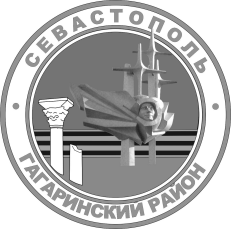 МЕСТНАЯ АДМИНИСТРАЦИЯ  ВНУТРИГОРОДСКОГО МУНИЦИПАЛЬНОГО ОБРАЗОВАНИЯГОРОДА СЕВАСТОПОЛЯ ГАГАРИНСКИЙ МУНИЦИПАЛЬНЫЙ ОКРУГПОСТАНОВЛЕНИЕ« 20 »  июля 2023 г.                                                                             №  42 -  ПМАО внесении изменений в постановление местной администрации внутригородского муниципального образования города Севастополя Гагаринский муниципальный округ от 09 ноября 2022 г. № 65 - ПМА 
«Об утверждении Основных направлений бюджетной и налоговой политики внутригородского муниципального образования города Севастополя Гагаринский муниципальный округ на 2023 год и на плановый период 
2024 и 2025 годов»В соответствии с частью 6 статьи 219 Бюджетного кодекса Российской Федерации, рассмотрев протест прокурора Гагаринского района 
от 28 июня 2023 г. № 7-01-2023/3032-23-20670003, местная администрация внутригородского муниципального образования города Севастополя Гагаринский муниципальный округ постановляет:1. Протест прокурора Гагаринского района от 28 июня 2023 г. 
№ 7-01-2023/3032-23-20670003 на постановление местной администрации внутригородского муниципального образования города Севастополя Гагаринский муниципальный округ от 09 ноября 2022 г. № 65 - ПМА 
«Об утверждении Основных направлений бюджетной и налоговой политики внутригородского муниципального образования города Севастополя Гагаринский муниципальный округ на 2023 год и на плановый период 
2024 и 2025 годов» удовлетворить.2. В Приложение к постановлению местной администрации внутригородского муниципального образования города Севастополя Гагаринский муниципальный округ внести следующие изменения:2.1 Абзац 2 раздела 1 «Основные направления бюджетной политики внутригородского муниципального образования города Севастополя Гагаринский муниципальный округ на 2023 год и на плановый период 2024 
и 2025 годов» изложить в следующей редакции:«В основу формирования основных направлений бюджетной политики положены основные положения послания Президента Российской Федерации Федеральному Собранию Российской Федерации от 21 апреля 2021 г., Стратегия социально-экономического развития города Севастополя до 2030 года, утвержденная Законом города Севастополя от 21 июля 2017 г. № 357-ЗС                          «Об утверждении Стратегии социально-экономического развития города Севастополя до 2030 года», муниципальные программы внутригородского муниципального образования города Севастополя Гагаринский муниципальный округ (далее - внутригородское муниципальное образование), основные параметры прогноза социально-экономического развития внутригородского муниципального образования на 2023 год и на плановый период 2024 и 
2025 годов, оценка налоговых расходов внутригородского муниципального образования, проведенная в порядке, установленном местной администрацией                (в случае предоставления соответствующих полномочий) и иные документы стратегического планирования.».3. Настоящее постановление вступает в силу с момента официального обнародования.4. Контроль за выполнением настоящего постановления возложить на заместителя Главы местной администрации внутригородского
муниципального образования города Севастополя Гагаринский муниципальный округ (О.В. Гомонец).Глава внутригородского муниципального образования, исполняющий полномочия председателя Совета, Глава местной администрации                                                                    А.Ю. Ярусов